May 24, 2019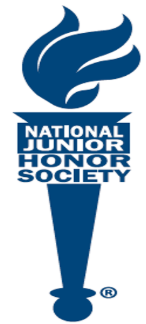 Dear Potential TLAM NJHS Candidate, Membership in the National Junior Honor Society (NJHS) is one of the highest honors that can be awarded to a middle school student.  Twin Lakes Academy Middle School has worked hard to bring the accomplishments of outstanding students to the attention of parents, teachers, peers, and the community.  Our chapter strives to give practical meaning to the Society’s standards of scholarship, service, leadership, character, and citizenship.  These five ideals are considered as the basis for selection.  No student is inducted simply because of a high academic average.  The National Junior Honor Society strives to recognize the total student – one who excels in all of these areas.  The standards used for selection are: Scholarship: at least 3.5 cumulative GPA (to be determined after final report cards for the year)
Service: minimum of 15 community service hours completed during the summer leading up to NJHS induction (to be submitted by August 30th of the new school year) 
Character: absolutely no referrals on record
Citizenship and Leadership: based on teacher recommendationMembership, however, is more than just an honor.  It is an ongoing responsibility and an obligation to continue to demonstrate those outstanding qualities that result in a student’s selection.  Membership also carries a responsibility to the chapter.  If our NJHS chapter is to be effective and meaningful, each member must become involved.  Please see attached pages for the requirements for attaining and maintaining membership in the Twin Lakes Academy Middle School National Junior Honor Society. We hope you will submit your potential candidate information form so that the NJHS Advisers can evaluate your candidacy.  However, we also realize some students do not have the time or commitment to be a part of our organization.  Please take the time to fully read through the NJHS commitments with your parent/guardian and if you choose to become a candidate, then return the attached form to 
Mrs. M. Walker in room 223 by Friday May 31st 2019.  Congratulations on your success thus far.  If you have any questions, please contact Mrs. M. Walker by email at forbesm@duvalschools.org and allow at least 48 hours for a response. Sincerely, Aurelia Williams		          Melissa Walker		Francesca JamesAurelia Williams		           Melissa Walker		               Francesca James
Principal			             	             Chapter Adviser			 Chapter AdviserImportant NJHS Information for Potential Members
*Keep this sheet for your own reference*WEBSITE:
www.tlamnjhs.weebly.com
The TLAM NJHS website is the best way to stay informed of all NJHS happenings as it includes meeting agendas, society updates, volunteer opportunities, important upcoming dates, a log of members’ volunteer hours, NJHS forms, etc. and is updated on at least a monthly basis.  
REMIND APP:
www.remind.com/join/tlamnjTLAM NJHS 2019-2020 also has a Remind App account set up to make it easy for both parents and student members to stay informed with the latest updates and any last minute reminders. E-MAIL:
forbesm@duvalschools.orgMrs. M. Walker can be reached via email for further information not found on the NJHS website. Please allow 24-48 hours for a response.  2019-2020 NJHS Potential Candidate 
Please read and then print the following required information clearly in blue or black ink:
Name: __________________________________________________________     Grade: _________     Current Age: ______________  
                                   First                                                           Middle                                                              Last                                                              (In 2019-2020)Date of Birth: _____________________       Gender:  M    F       Student ID: _____________________________Address: ____________________________________________________________________________________________________Student Cell Phone (if available): (           )               -                         __    E-mail address:________________________________________Parent/Guardian Name: _________________________________________    Parent Cell Phone: (           )               -                           ____Parent E-mail Address: ______________________________________________________

Parent/Guardian: Are you willing to help chaperone evening/weekend events for NJHS?      Y        N    
____________________________________________________________________________________________________________
Service Hours: 
All NJHS members are required to complete a minimum of 50 community service hours per year.  Some of your hours may be completed at NJHS sponsored/supervised events after school, on weekends, during the summer, or in school.  Other hours will have to be completed on your own in the community.  Community service can NOT be completed during the school day (unless approved by NJHS advisers) or completed for a family member or friend.  If you do not complete your service hours, you will not receive your membership certificate at the end of the year.  All service hours for the year must be completed by May 1, 2020.  In order to be inducted into NJHS for the 2019-2020 year, you must complete at least 15 hours of summer service and turn in your first community service log to Mrs. M. Walker by August 30, 2019.  Service logs must have all fields filled out, be legible, and the original must be physically turned in to receive credit (photocopied or emailed logs will not be accepted).  Service log forms are available to be downloaded from www.tlamnjhs.weebly.com and a running tally of students’ community service hours will be updated on the website on a monthly basis.  Providing falsified community service logs will result in immediate removal from NJHS. _________________________________________     __________________________________________
Student Signature                                                                                                                     Parent SignatureNational Junior Honor Society Meetings: 
NJHS will have one meeting per month after school on Fridays. Meeting dates will be updated on the NJHS website as soon as they are available.  Meetings usually last from 4:20 pm to approximately 5:30 or 5:45 pm.  Students must have transportation home from the meetings by 6 pm at the latest.  NJHS members/candidates are required to attend all meetings unless they are absent from school on a meeting date or are a school athlete whose team has a game on the meeting date.  Students who miss three meetings will be placed on NJHS probation and students who miss a fourth meeting will be removed from NJHS.  NJHS, much like any other team, club, or activity, will only succeed if the members are present and collaborating on projects and events. _________________________________________     __________________________________________
Student Signature                                                                                                                     Parent SignatureNational Junior Honor Society Events: 
NJHS members are expected to participate and work at NJHS events such as the Back to School Dance, School Clean-Up Days, Toy and/or Food Drives, Salvation Army Bell-Ringing, Pet Food Bank Distributions, etc.  You will receive service hours for any of these planned events.  Periodically, you may be asked to purchase and contribute items to be donated to food/toy drives, nursing homes, kindergarten classes, etc.  We try to keep the costs as low as possible and share the responsibility.  _________________________________________     __________________________________________
Student Signature                                                                                                                     Parent SignatureNational Junior Honor Society T-Shirt: 
T-shirts will be purchased after inductions and are expected to cost $10-$15 each depending on the selected design and short sleeved vs long sleeved.  T-shirts should be worn to all NJHS events and whenever representing NJHS during school functions and tours._________________________________________     __________________________________________
Student Signature                                                                                                                     Parent SignatureScholarship: 
Belonging to NJHS is a privilege that few students are offered.  To be inducted into NJHS you must have an overall GPA of 3.5 or higher for the previous school year and maintain that GPA during the current school year- which means almost all A’s and B’s on your report cards with no more than two C’s per quarter.  Students receiving more than two C’s, or a D, will be placed on Academic Probation for the following quarter.  If you fail to improve your grades to meet the above requirements the following quarter, you will be removed from the NJHS. _________________________________________     __________________________________________
Student Signature                                                                                                                     Parent SignatureCharacter and Citizenship: 
NJHS members are role models for the rest of the student body at Twin Lakes Academy Middle School and as such, are responsible for being in class on time each and every period, coming prepared with the necessary supplies, and behaving appropriately in the classroom.  If you are having problems with another student(s), teacher, etc. you are expected to handle the situation appropriately and speak with a teacher or administrator.  Referrals of any kind will result in removal from the NJHS. _________________________________________     __________________________________________
Student Signature                                                                                                                     Parent SignatureLeadership: 
NJHS members are chosen based off of their leadership potential in the classroom, in sports and activities, and in the community.  NJHS members are used throughout the year to lead tours around our campus, participate in events at the local elementary schools such as fall festivals, recruitment events, and represent us at district events such as School Choice Fair, etc.  At all times you are reminded that you are representing Twin Lakes Academy Middle School and as such you should not say anything derogatory or unbecoming about the schools, the teachers, or other students. _________________________________________     __________________________________________
Student Signature                                                                                                                     Parent Signature__________ I have read all of the requirements of being inducted into the National Junior Honor Society and I am looking forward to participating during the 2019-2020 school year.  _________________________________________    
Student Signature                                                                                                                     __________ I have read all of the requirements of being inducted into the National Junior Honor Society but have decided not to participate during the 2019-2020 school year. _________________________________________     
Student Signature                                                                                                                     Teacher Recommendation: 
Teacher recommendation is required to ensure that the most deserving students, who exhibit all of the above characteristics, are invited to join TLAM NJHS.  You will need to obtain two of your current core class (Math, Science, Social Studies, Language Arts) teacher’s signatures before turning in this packet. 
TEACHERS: Please sign below if you feel this student is deserving of the honor of being inducted into our school’s NJHS chapter based on their daily behavior in class and on campus. 
_________________________________________               _________________________________________     
Teacher Name (Print)                                                                                                                                Teacher Signature_________________________________________               _________________________________________     
Teacher Name (Print)                                                                                                                                Teacher SignatureReturn form to Mrs. M. Walker in Room 223 no later than May 31, 2019 (last day of school)